Guía de trabajo Euclides1-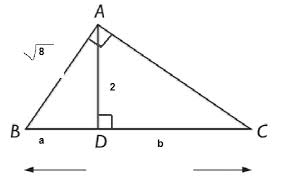 a= ____ y b= _____2-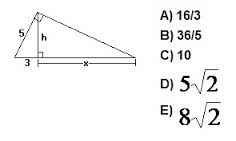 3-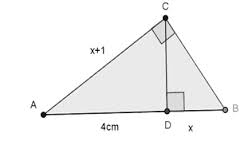 x =______4-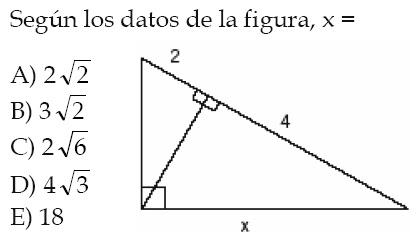 5-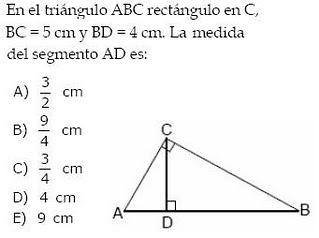 6-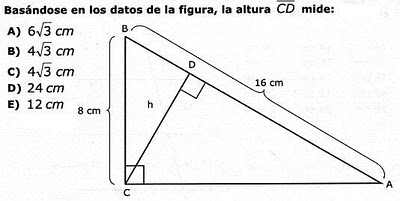 7-¿Cuánto deben medir las vigas de un techo si ambas deben ser iguales y formar 90º, además si el ancho del techo es de 4 m.? ¿Qué altura tienen el techo?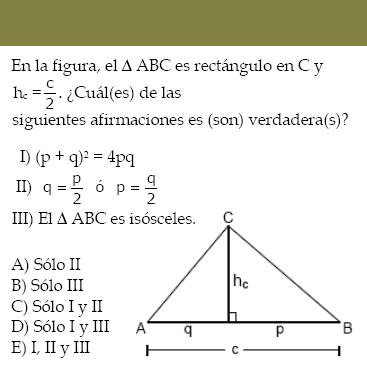 